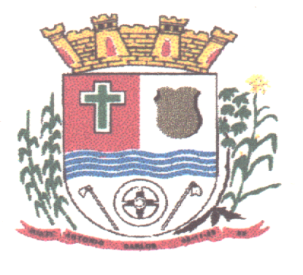 3ª Ata de Reunião da Comissão de Licitações da Prefeitura de Antônio Carlos, SC, para julgamento da documentação de habilitação no Processo Licitatório nº 72/2015, Concorrência Pública 01/2015.Aos oito dias do mês de outubro de dois mil e quinze, na sede da Prefeitura Municipal de Antônio Carlos, SC, reuniu-se a Comissão de Licitações, instituída pela Portaria nº 301/2015 de 25 de maio de 2015, para análise e julgamento das propostas apresentadas pelas empresas participantes do Processo Licitatório nº 072/2015, Concorrência Pública nº 01/2015. Após análise, a Comissão de Licitações profere julgamento nos seguintes termos:A empresa SETEP CONSTRUÇÕES S/A, inscrita no CNPJ sob o nº 83.665.141/0001-50, apresenta proposta nos seguintes valores: Trecho 1: R$ 620.800,00 (seiscentos e vinte mil e oitocentos reais)Trecho 2: R$ 549.748,71 (quinhentos e quarenta e nove mil, setecentos e quarenta e oito reais e setenta e um centavos)Total Global: R$ 1.170.548,71 (um milhão, cento e setenta mil, quinhentos e quarenta e oito reais e setenta e um centavos)A empresa CONPESA CONSTRUÇÃO PESADA LTDA, inscrita no CNPJ sob o nº 80.708.084/0001-51, apresenta proposta nos seguintes valores:Trecho 1: R$ 568.563,42 (quinhentos e sessenta e oito mil, quinhentos e sessenta e três reais e quarenta e dois centavos)Trecho 2: R$ 503.785,22 (quinhentos e três mil, setecentos e oitenta e cinco reais e vinte e dois centavos)Total Global: R$ 1.072.348,60 (um milhão, setenta e dois mil, trezentos e quarenta e oito reais e sessenta centavos)Estando a proposta de menor valor de acordo com as exigências do instrumento convocatório, a comissão julga vencedor do presente processo a empresa CONPESA CONSTRUÇÃO PESADA LTDA.Antônio Carlos, 8 de outubro de 2015.________________________________________Eliane Nunes de Oliveira Folganes - Presidente_________________________________________Silvia Tessari - Membro_________________________________________Ana Paula Richartz – Membro_________________________________________Carlice Benice Schmitz